E-MARKETING REQUESTS FOR THE HOLY QURAN AND OTHER ISLAMIC RESOURCESVol. 11From the Archive of Dr Umar AzamManchester, UKDecember 2011Dear Umar Elahi Sahab,

Assalama Alaikum,

Please send following soft copies to my email address.    ( Bestcol@yahoo.com )
2.   The Entire Holy Quran [Urdu]4.   The Power of Durood Sharif
5.   Aab-E-Kausar book of Durood Duas
6.   Hajj E-Book
7.   Duas E-BookJazak Allah,

Regards
Arshad

Sent via BlackBerry.………………………………………………………………………….

 
Thanks & Regards
**************
Abdul Waheed………………………………………………………………………….Please send to us Sr. 2 & 7,RegardsAmjad Ali…………………………………………………………………………..Asalamu Alaikum  Yes pls send  Good Day & Regards Afzal …………………………………………………………………………08TH DECEMBER 2011DEAR DR. AZAM,SHALL BE VERY MUCH OBLIGED IF YOU PLEASE ARRQNGE TO MAIL ME ALL COPIES OF BOOKS MENTIONED IN YOUR E-MAIL.LOOKING FORWARD TO RECEIVE YOUR PROMPT ACTION.THANKING YOU IN ADVANCE,BEST REGARDS,MUHAMMAD SALEEM…………………………………………………………………Jazak allah Kher... Brother.

Please send one copy if possible.URDU One.

Thanks

Babar…………………………………………………………………….Dear Mr. Umar,                                                 December 10, 2011Wa Alakumussalam,Many thanks for your Email.I was really in search of such topics for a long time. Would you please so kind to send me through Email?I will be so much grateful to you in this regard.Best regards,Waiting for your prompt/favourable reply.Mirza Amir Tanveer…………………………………………………………………………..……………………………………………………………………………hide details Dec 12 hide details Dec 12 hide details Dec 7 hide details Dec 7 hide details Dec 8 hide details Dec 10 hide details Dec 10 hide details Dec 17 (9 days ago) Brother Azam,Salaamu’alaikumFirst of all personally I am thankful to you for this great effort, I hope and sure that Allah will give you rewards here and after here insh Allah. Please continue your efforts and spread the message of Islam around the world.I humbly request you that if you send the soft copy of the Holy Quran in Urdu as well as in English and beside this Duas and Hajj e book in two three emails i will be thankful to you.Here is my gmail a/c: rahman.durrani@gmail.comJazakAllah,Your Brother in IslamDurraniKabul- AfghanistanBrother Azam,Salaamu’alaikumFirst of all personally I am thankful to you for this great effort, I hope and sure that Allah will give you rewards here and after here insh Allah. Please continue your efforts and spread the message of Islam around the world.I humbly request you that if you send the soft copy of the Holy Quran in Urdu as well as in English and beside this Duas and Hajj e book in two three emails i will be thankful to you.Here is my gmail a/c: rahman.durrani@gmail.comJazakAllah,Your Brother in IslamDurraniKabul- AfghanistanBrother Azam,Salaamu’alaikumFirst of all personally I am thankful to you for this great effort, I hope and sure that Allah will give you rewards here and after here insh Allah. Please continue your efforts and spread the message of Islam around the world.I humbly request you that if you send the soft copy of the Holy Quran in Urdu as well as in English and beside this Duas and Hajj e book in two three emails i will be thankful to you.Here is my gmail a/c: rahman.durrani@gmail.comJazakAllah,Your Brother in IslamDurraniKabul- Afghanistan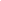 